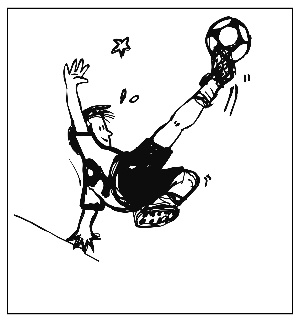 NOMBRE DELEGADOHOTEL COLOR EQUIPACIÓN 1FECHACOLOR EQUIPACION 2NOMBRE JUGADORES CADETESDNIAÑO (AÑO 2008/7)1234567891011121314NOMBRE JUGADORES “JUVENILES”DNIAÑO (2006)1234567